North Andrew School District R-VIFax   Please deliver immediately to: Urgent	 For Review   Please Comment   Please Reply 	 Please Recycle•Comments:  Mark McDaniel, Superintendent9120 Hwy 48, Rosendale, Missouri  64483Telephone: 816-567-2965;  Fax: 816-567-2096mmcdaniel@northandrew.orgMark McDaniel, Superintendent9120 Hwy 48, Rosendale, Missouri  64483Telephone: 816-567-2965;  Fax: 816-567-2096mmcdaniel@northandrew.orgMark McDaniel, Superintendent9120 Hwy 48, Rosendale, Missouri  64483Telephone: 816-567-2965;  Fax: 816-567-2096mmcdaniel@northandrew.org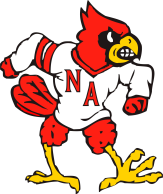 To:From:Fax:Date:Phone:Pages:Re:CC: